Cats and RabbitsSplit children into two groups
One group to be cats and the other half to be rabbits
On your command the cats move around on all fours chasing the rabbits who hop around the area
On your command, the rabbits become cats and the cats become rabbits
These can be substituted for different animals and ways to move around.BenefitsThis develops gross motor skills (and fine motor skills through crawling), balance, spatial awareness, co-ordination and spatial awareness.S.T.E.P. into Year 1:   S – Increase the space to make the catching harder.   T – Create 4 dog kennels at each point of the square work area. Once the cats been caught take it to the kennel and go and chase more.     E – the dog could use a small, soft ball to hit the cats.    P – Increase the amount of dogs on it and then increase the number f kennels.    STEP – Adapt the Space, Task, Equipment, People to make the activity harder, or easier.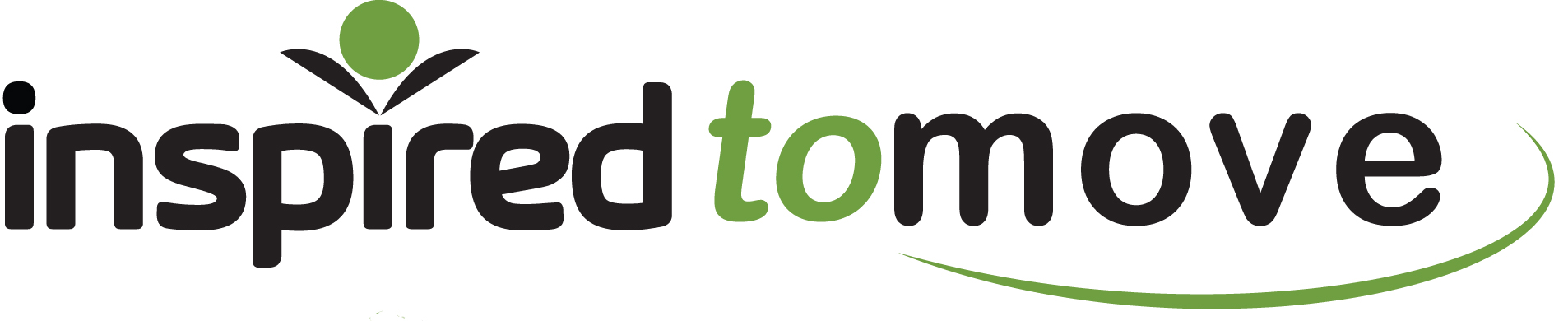 www.binspireduk.co.ukinfo@binspireduk.co.uk